第三届江苏省计算机网络与云计算新技术研讨会参会回执表附：交通路线（1）从南京站到达28所青旅宾馆，乘出租车较为方便，全程约30元，耗时约30分钟。（2）从南京南站到达28所青旅宾馆，乘出租车较为方便，全程约35元，耗时约30分钟。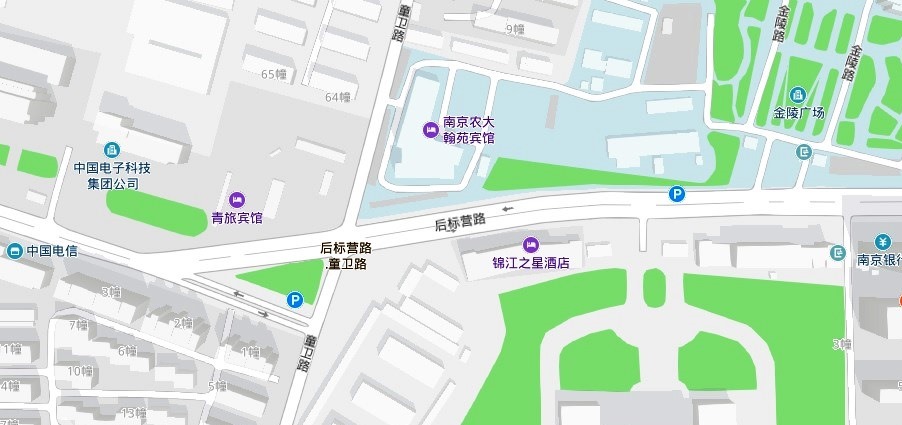 姓  名性别职务/职称工作单位移动电话电子邮箱到达时间   月   日   午住宿选择28所青旅宾馆□ 标  间     □ 大床房380元/晚(不含早)注：标间、大床房不含早同价早餐40元/人28所青旅宾馆□ 标  间     □ 大床房380元/晚(不含早)注：标间、大床房不含早同价早餐40元/人28所青旅宾馆□ 标  间     □ 大床房380元/晚(不含早)注：标间、大床房不含早同价早餐40元/人锦江之星（后标营路店）□ 标  间    □ 大床房299元/晚（不含早）327元/晚 (含早)注：标间、大床房同价锦江之星（后标营路店）□ 标  间    □ 大床房299元/晚（不含早）327元/晚 (含早)注：标间、大床房同价就餐预订□ 12月14晚餐      □ 12月15午餐      □ 12月15晚餐 □ 12月14晚餐      □ 12月15午餐      □ 12月15晚餐 □ 12月14晚餐      □ 12月15午餐      □ 12月15晚餐 □ 12月14晚餐      □ 12月15午餐      □ 12月15晚餐 □ 12月14晚餐      □ 12月15午餐      □ 12月15晚餐 备    注会场设在陆军工程大学内，12月15日上午8：40安排大巴车从青旅宾馆接参会代表前往会场，非住宿参会代表可前往宾馆一同乘车到会场，若自驾前往会场请提供车牌号码。会场设在陆军工程大学内，12月15日上午8：40安排大巴车从青旅宾馆接参会代表前往会场，非住宿参会代表可前往宾馆一同乘车到会场，若自驾前往会场请提供车牌号码。会场设在陆军工程大学内，12月15日上午8：40安排大巴车从青旅宾馆接参会代表前往会场，非住宿参会代表可前往宾馆一同乘车到会场，若自驾前往会场请提供车牌号码。会场设在陆军工程大学内，12月15日上午8：40安排大巴车从青旅宾馆接参会代表前往会场，非住宿参会代表可前往宾馆一同乘车到会场，若自驾前往会场请提供车牌号码。会场设在陆军工程大学内，12月15日上午8：40安排大巴车从青旅宾馆接参会代表前往会场，非住宿参会代表可前往宾馆一同乘车到会场，若自驾前往会场请提供车牌号码。